Szanowni Rodzice, Drodzy Uczniowie. 	Poniżej znajdują się materiały dla Was, do pracy w domu na najbliższy czas, czyli najbliższy tydzień. Zadania można wydrukować lub zapisywać w zeszycie albo na kartce i w ten sposób je rozwiązywać. Wykonane prace proszę wysyłać na mój adres mailowy filipek.b@jedrus.net lub MMS. Proszę wykonane prace trzymać, żebym mogła je zobaczyć, gdy się spotkamy. W razie wątpliwości można się ze mną skontaktować telefonicznie pod numerem 667-149-179 od pn. do pt., 
w godzinach  9 – 13.Życzę wszystkim zdrowia i wytrwałości w tym trudnym czasie.Zadania dla klasy IIOto zadania. Przepisz je do zeszytu lub na kartkę i oblicz.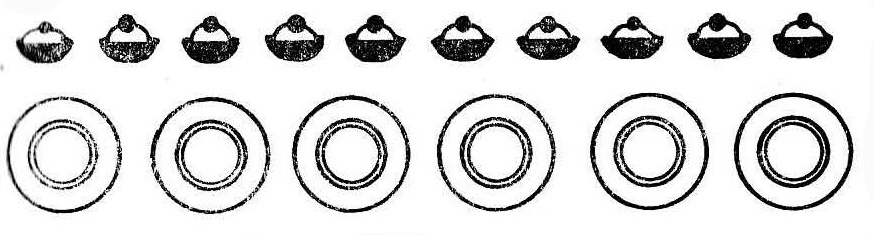 1. Policz, zapisz odpowiedzi i oblicz.Filiżanek jest: ______________Talerzyków jest: ____________O ile więcej jest filiżanek niż spodków?	__________________________________________________Odpowiedź: Filiżanek jest o ______ więcej niż spodków.O ile jest mniej spodków niż filiżanek? __________________________________________________Odpowiedź: Spodków jest mniej o _____ niż filiżanek.2. Policz, zapisz odpowiedzi i oblicz.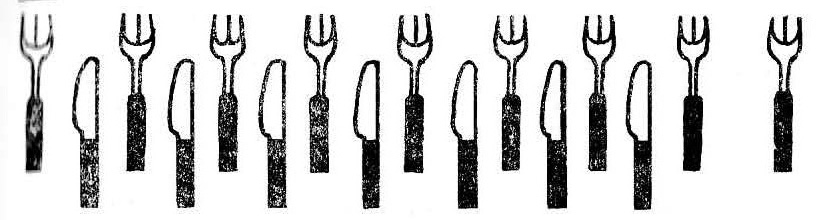 Widelców jest: _____________Noży jest: _____________ O ile więcej jest widelców niż noży?	__________________________________________________Odpowiedź: Widelców jest o ______ więcej niż noży.O ile jest mniej noży niż widelców? __________________________________________________Odpowiedź: Widelców jest mniej o _____ niż noży.3. Policz, zapisz odpowiedzi i oblicz.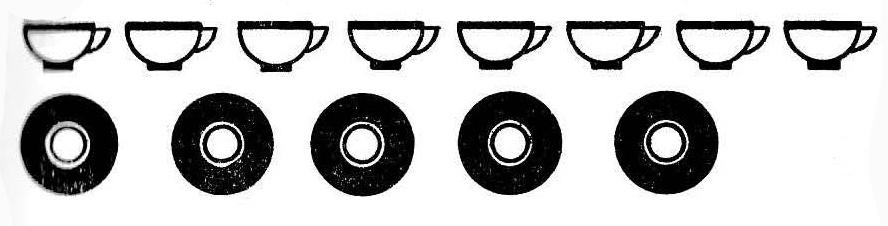 Ciastek jest: _____________Talerzy jest: _____________ O ile więcej jest ciastek niż talerzy?	__________________________________________________Odpowiedź: Ciastek jest o ______ więcej niż talerzy.O ile jest mniej ciastek niż talerzy? __________________________________________________Odpowiedź: Talerzy jest mniej o _____ niż ciastek.4. Tomek ma 4 balony zielone i 5 balonów niebieskich. lle balonów ma Tomek? __________________________________________________Tomek ma …. balonów.5. Narysuj w zeszycie lub na kartce słoneczko z chmurkami, tak jak na obrazku.a. W chmurki wpisz działania na dodawanie, których wynik jest równy 7.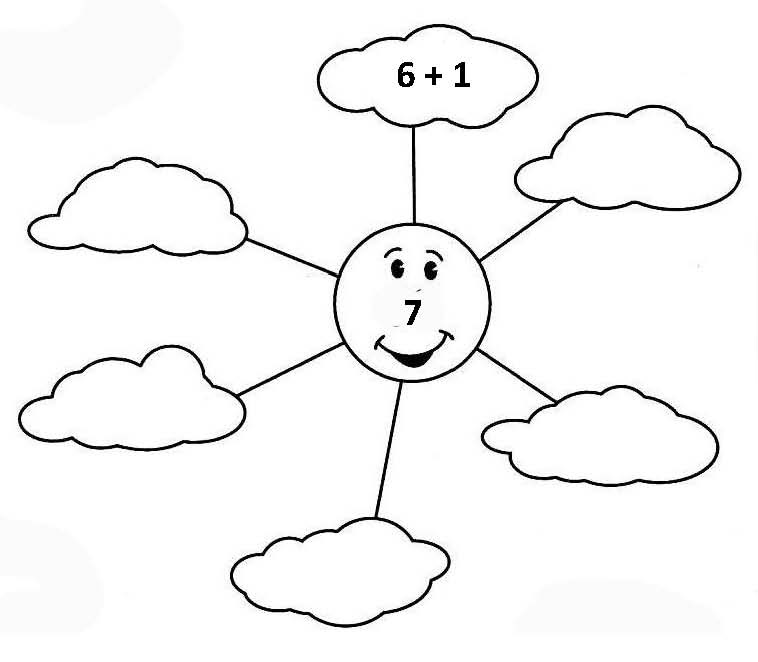 b. W chmurki wpisz działania na dodawanie, których wynik jest równy 8.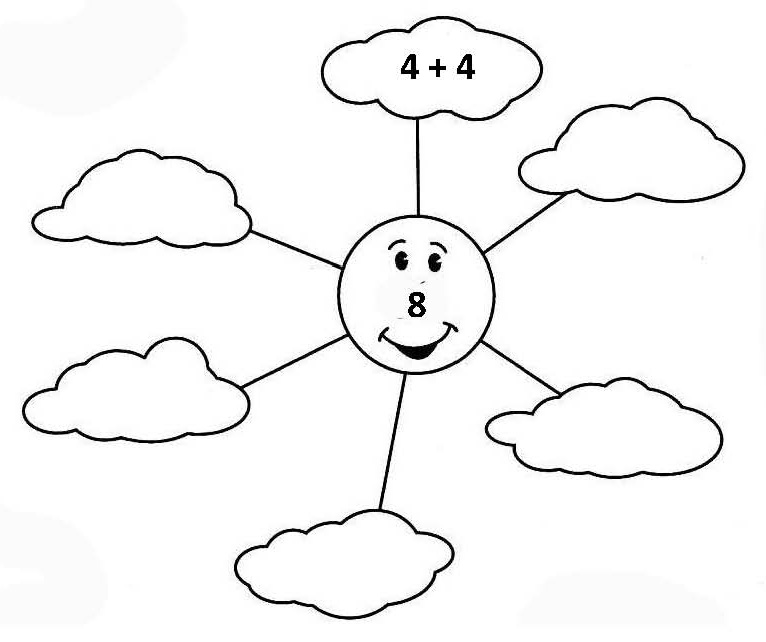 6.Ilu fanów mają potwory? Policz i napisz na kartce lub w zeszycie.	Czerwony potworek ma …… fanów.	Niebieski potworek ma …… fanów.	Fioletowy potworek ma …… fanów.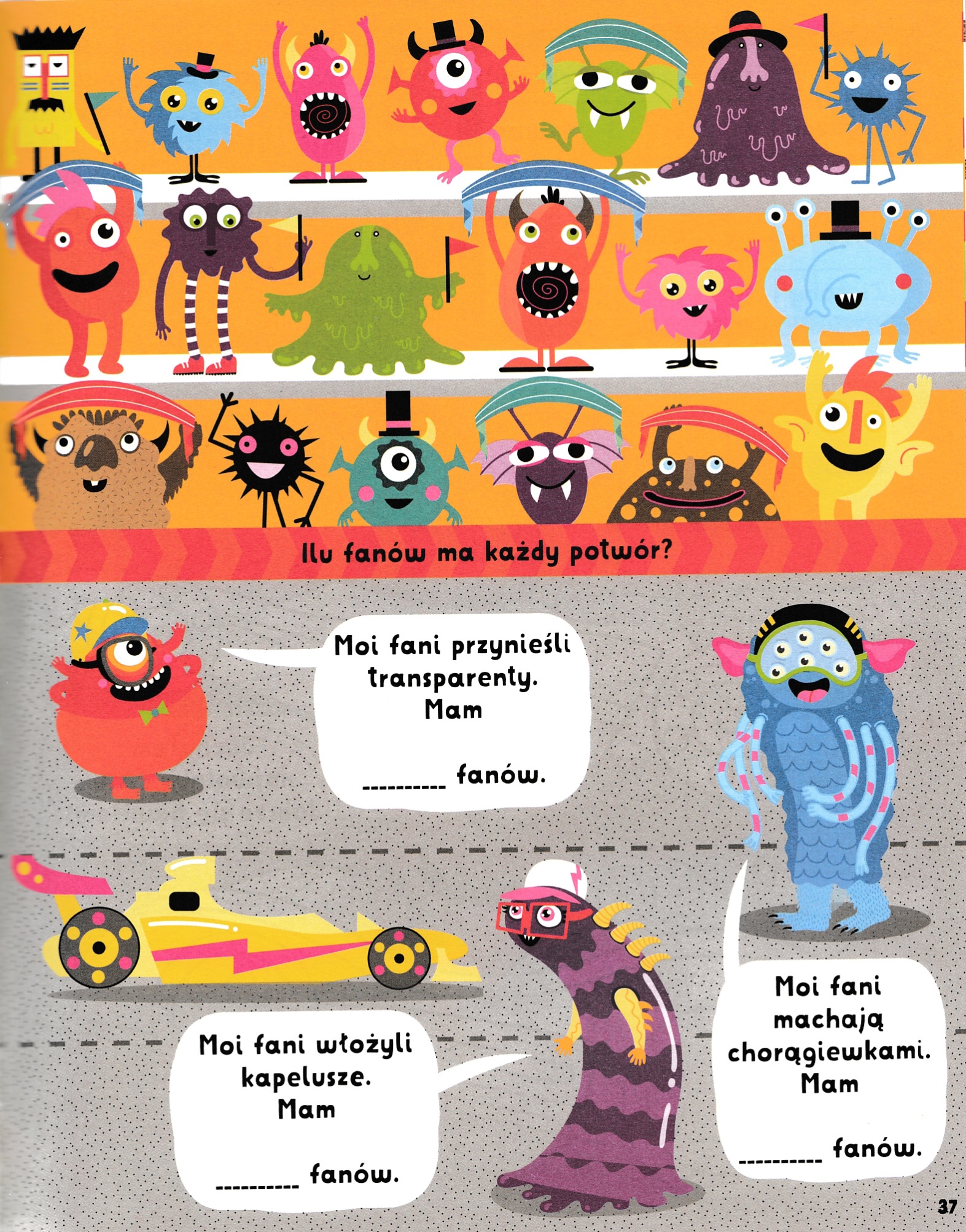 